UNDERGRADUATE CURRICULUM COMMITTEE (UCC)
PROPOSAL FORM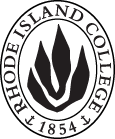 Cover page	scroll over blue text to see further important instructions: please read.N.B. DO NOT USE HIGHLIGHT, please DELETE THE WORDS THAT DO NOT APPLY TO YOUR PROPOSALALL numbers in section (A) need to be completed, including the impact ones.B.  NEW OR REVISED COURSES  DO NOT use highlight. Delete this whole page if the proposal does not include a new or revised course.D. SignaturesChanges that affect General Education in any way MUST be approved by ALL Deans and COGE Chair.Changes that directly impact more than one department/program MUST have the signatures of all relevant department chairs, program directors, and relevant dean (e.g. when creating/revising a program using courses from other departments/programs). Check UCC manual 4.2 for further guidelines on whether the signatures need to be approval or acknowledgement.Proposals that do not have appropriate approval signatures will not be considered. Type in name of person signing and their position/affiliation.Send electronic files of this proposal and accompanying catalog copy to curriculum@ric.edu and a printed or electronic signature copy of this form to the current Chair of UCC. Check UCC website for due dates.D.1. Approvals:   required from programs/departments/deans who originate the proposal.  may include multiple departments, e.g., for joint/interdisciplinary prposals. D.2. Acknowledgements: REQUIRED from OTHER PROGRAMS/DEPARTMENTS IMPACTED BY THE PROPOSAL. SIGNATURE DOES NOT INDICATE APPROVAL, ONLY AWARENESS THAT THE PROPOSAL IS BEING SUBMITTED.  CONCERNS SHOULD BE BROUGHT TO THE UCC COMMITTEE MEETING FOR DISCUSSIONA.1. Course or programCIS 421 Networks and Infrastructure and CIS 440 issues in computer securityCIS 421 Networks and Infrastructure and CIS 440 issues in computer securityCIS 421 Networks and Infrastructure and CIS 440 issues in computer securityCIS 421 Networks and Infrastructure and CIS 440 issues in computer securityReplacing A.2. Proposal typeCourse:  revision Course:  revision Course:  revision Course:  revision A.3. OriginatorLisa BainHome departmentAccounting & CISAccounting & CISAccounting & CISA.4. Context and Rationale This is part of a major revision of the CIS Program to 4 Credit Courses.  Each course is taught in a computer lab allowing additional active learning content to be added to each course for the 4 credits.The prerequisites are being changed to reflect the renumbering of CIS 352 to CIS 252 and are adding the need for 60 college credits.  This better supports the sequence of courses in the new program.This is part of a major revision of the CIS Program to 4 Credit Courses.  Each course is taught in a computer lab allowing additional active learning content to be added to each course for the 4 credits.The prerequisites are being changed to reflect the renumbering of CIS 352 to CIS 252 and are adding the need for 60 college credits.  This better supports the sequence of courses in the new program.This is part of a major revision of the CIS Program to 4 Credit Courses.  Each course is taught in a computer lab allowing additional active learning content to be added to each course for the 4 credits.The prerequisites are being changed to reflect the renumbering of CIS 352 to CIS 252 and are adding the need for 60 college credits.  This better supports the sequence of courses in the new program.This is part of a major revision of the CIS Program to 4 Credit Courses.  Each course is taught in a computer lab allowing additional active learning content to be added to each course for the 4 credits.The prerequisites are being changed to reflect the renumbering of CIS 352 to CIS 252 and are adding the need for 60 college credits.  This better supports the sequence of courses in the new program.This is part of a major revision of the CIS Program to 4 Credit Courses.  Each course is taught in a computer lab allowing additional active learning content to be added to each course for the 4 credits.The prerequisites are being changed to reflect the renumbering of CIS 352 to CIS 252 and are adding the need for 60 college credits.  This better supports the sequence of courses in the new program.A.5. Student impactPositive - This will insure students are at least juniors since the new CIS 252 only requires 30cr instead of the former 60cr required for CIS 352. Positive - This will insure students are at least juniors since the new CIS 252 only requires 30cr instead of the former 60cr required for CIS 352. Positive - This will insure students are at least juniors since the new CIS 252 only requires 30cr instead of the former 60cr required for CIS 352. Positive - This will insure students are at least juniors since the new CIS 252 only requires 30cr instead of the former 60cr required for CIS 352. Positive - This will insure students are at least juniors since the new CIS 252 only requires 30cr instead of the former 60cr required for CIS 352. A.6. Impact on other programs None.  This course is only required by the CIS Program.  None.  This course is only required by the CIS Program.  None.  This course is only required by the CIS Program.  None.  This course is only required by the CIS Program.  None.  This course is only required by the CIS Program.  A.7. Resource impactFaculty PT & FT: No impactNo impactNo impactNo impactA.7. Resource impactLibrary:NoneNoneNoneNoneA.7. Resource impactTechnologyNoneNoneNoneNoneA.7. Resource impactFacilities:NoneNoneNoneNoneA.8. Semester effectiveFall 2018 A.9. Rationale if sooner than next Fall A.9. Rationale if sooner than next FallOld (for revisions only)Only include information that is being revised, otherwise leave blank (delete provided examples that do not apply)NewExamples are provided for guidance, delete the ones that do not applyB.1. Course prefix and number CIS 421 and CIS 440B.2. Cross listing number if anyB.3. Course title Networks and Infrastructure Issues in Computer SecurityB.4. Course description B.5. Prerequisite(s)CIS 352 or consent of department chairCIS 252 or CIS 352 and completion of at least 60 college credits,or consent of department chairB.6. OfferedB.7. Contact hours 34B.8. Credit hours34B.9. Justify differences if anyB.10. Grading system B.11. Instructional methodsB.12.CategoriesB.13. Is this an Honors course?NONOB.14. General EducationN.B. Connections must include at least 50% Standard Classroom instruction.B.15. How will student performance be evaluated?B.16. Redundancy statementB. 17. Other changes, if anyNamePosition/affiliationSignatureDateLisa BainChair of Accounting & CIS Jeff MelloDean of School of BusinessNamePosition/affiliationSignatureDate